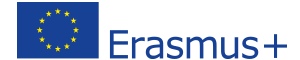 STEP by STEPPRIMA DELLA PARTENZAFase 1:		Almeno 15 giorni prima della partenza:comunicare le date esatte della mobilità e la denominazione esatta dell’organizzazione ospitante;firma dell’Accordo finanziario per Traineeship Erasmus+ tra Scuola Sant’Anna e il beneficiario (lo studente). L’Accordo verrà preparato dall’Ufficio sulla base delle informazioni di cui al punto a)Fase 2:		firma del LEARNING AGREEMENT FOR TRAINEESHIP tra beneficiario, Organizzazione Ospitante e tutor presso la Scuola Superiore Sant'Anna e successiva consegna al Servizio Placement.ENTRO UNA SETTIMANA DALL’INIZIO DEL PERIODO DI PLACEMENTFase 3:		trasmissione del TRAINEESHIP STARTING CERTIFICATEN.B.: il documento deve imperativamente essere completo della firma, data e timbro dell’Istituzione ospitante. A ricezione del Traineeship Starting Certificate, l’Ufficio provvederà all’erogazione dell’anticipazione della borsa pari all’80% dell’importo complessivo.AL TERMINE DEL PERIODO DI PLACEMENTFase 4:		l’Organizzazione ospitante deve completare il TRAINEESHIP FINAL CERTIFICATE debitamente firmato, datato e timbrato, che certifichi sia le date del periodo di placement svolto all’estero che l’effettivo svolgimento del programma convenuto.Fase 5: 	Il beneficiario deve trasmettere online il Rapporto Narrativo (EU Survey) debitamente compilato entro e non oltre i 30 giorni successivi al ricevimento della richiesta di compilazione. Una volta consegnato il Traineeship Final Certificate E compilato la EU Survey, l’Ufficio provvederà al pagamento del saldo della borsa calcolato sulla base dei giorni effettivamente svolti presso l’Ente/azienda ospitante.Tutte le comunicazioni possono avvenire per email al seguente indirizzo: erasmus@santannapisa.it.